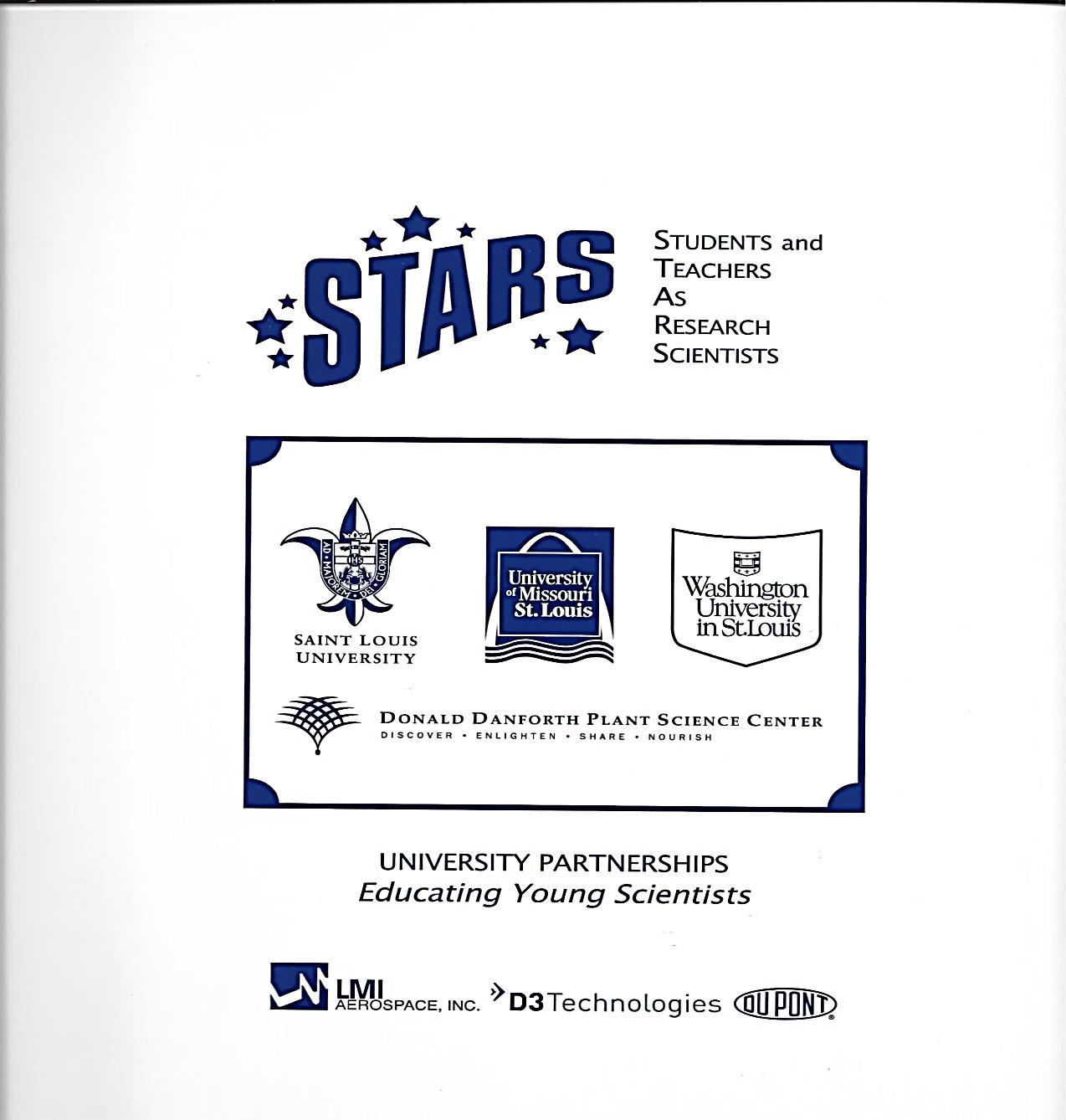 TRAIN  and  BUS  PASSES:If appropriate for you, Metro Passes can be purchased at UMSL for a discounted $25.There will be time to purchase these passes on June 11 after you receive your UMSL 	student ID.UMSL accepts checks, cash, and debit cards.You must sign the pass and have your UMSL student ID in order for it to be valid.  To        receive your UMSL student ID on the first day you must bring a photo ID with you.  The pass allows unlimited access to MetroBus and MetroLink service 6/11-7/20/18.These dates of validity must be legible on the pass. ALL STUDENTS:  UMSL Parking on MONDAY & WEDNESDAY ONLY:  http://www.umsl.edu/files/pdfs/north-campus-map.pdf These sessions will be mandatory and held in Benton Hall, room 303.  All       students will receive an email in May asking if they need to park at UMSL. If you reply yes to Mon. & Wed. parking, a sticker will be mailed from the STARS 	Office, via U.S. Post Office, to the address on your application and addressed to you.    Park only in student-designated parking areas or the UMSL police may ticket you.  Are you being dropped off instead of parking? Contact us for directions if necessary.There is construction south of the Science Complex/Research Building where group 	sessions are held (lot Q).  This will not affect where you park in 	STUDENT parking.Students with Mentors at UMSL: As stated above, we will e-mail in May asking if you will be parking at UMSL.  If you reply yes to Monday - Friday parking, a permit will be e-mailed to you so that 	you may park here daily at no cost. Print and display this permit on your dashboard every day that you park at UMSL. If you change vehicles, you must move the permit and have it in that vehicle.Parking stickers are valid from 6/11 - 7/20/18. You MUST park in the student parking areas only and properly display this permit 	every day or the UMSL police may ticket you and payment is your responsibility.UMSL Police have an Escort Service: If you are uncomfortable walking to a 	parking lot, bus stop, MetroLink stop, or anywhere on campus, call 314-516-5155 	for an escort.Students with Mentors at SAINT  LOUIS  UNIVERSITY: You will be assigned a parking permit (free) when you register with Parking and 	Card Services on your first day on campus.  http://www.slu.edu/parking-and-card-services-home You will be given a student ID badge for access to parts of campus you need and for 	parking facilities.Until you receive this badge, you are a visitor and subject to parking fees.  No 	exemptions.  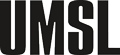 Keep this badge with you at all times as access may be denied or charges incurred.  If questions call 314-977-2957 and ask for AJ Ema or Stacey Mack.  E-mail:  	parking@slu.edu.Park in the Laclede Avenue Garage or the Hickory Avenue East Garage if your 	mentor is on the Health Science Center Campus.Be sure you have a photo ID with you and the make/model/color/license plate number 	of your vehicle when you register for parking at SLU.  STUDENTS with Mentors  at WUSTL – DANFORTH  CAMPUS:    Students are to purchase their own parking permits for $200.  Permits are valid from 6/11 - 7/20/18. Contact person is Elisa Comer, 314-935-5601, parktrans@wustl.edu. Washington University – Danforth Campus Parking. Transportation Office is at 700 Rosedale, one block northeast of Skinker and Delmar, behind the Pageant Theatre (Building 79 on the WUSTL Danforth Campus map).  Link to map: http://parking.wustl.edu/maps/Pages/default.aspx Office hours are 8:30 a.m. to 5 p.m.  Students choosing to purchase the parking permit should also be prepared to provide all vehicle information, including license plate number.  WUSTL accepts cash, checks, or major credit cards.  You must let them know you are a STARS summer student.  Students may park in yellow permit spaces in the Millbrook or Snow Way Garage.  These garages are located along Throop and Snow Way on the North Core of the campus. This will be designated as Zone 3 as of July 1, 2018.Parking in red areas will not be allowed with this permit.  STUDENTS with Mentors  at WUSTL – MEDICAL  CENTER  CAMPUS:    Students are to purchase their own parking permits for $75 for Clayton Garage parking. Students choosing to purchase the parking permit should be prepared to provide vehicle information, including license plate number. On your first day after the program starts, you will be given access to park in the Clayton Garage located at 4485 Clayton Avenue, at the corner of Clayton Ave. and Taylor Ave.  When entering the Clayton Garage pull an entrance ticket.  Then go to the Facilities Integrated Service Center desk that is located in the 1st floor lobby of the Olin Residence Hall at 4550 Scott Avenue to get your photo taken for an ID badge and to be activated for garage access until July 22, 2018.  (314-362-3100, WUSMFacilities@wusm.wustl.edu).Office hours are 7 a.m. to 7 p.m.  WUSTL accepts cash, check or major credit cards. Central West End Metro Station is located within the Medical Center campus. Permits are valid from 6/11 - 7/20/18.STUDENTS with Mentors  at  CONFLUENCE  LIFE  SCIENCES:    There is no fee for parking.  Arrangements will be made on your first day there.STUDENTS with Mentors  at  DANFORTH  PLANT  SCIENCE  CENTER:    There is no fee for parking.  Arrangements will be made on your first day there.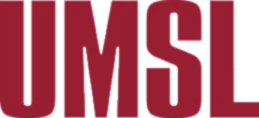 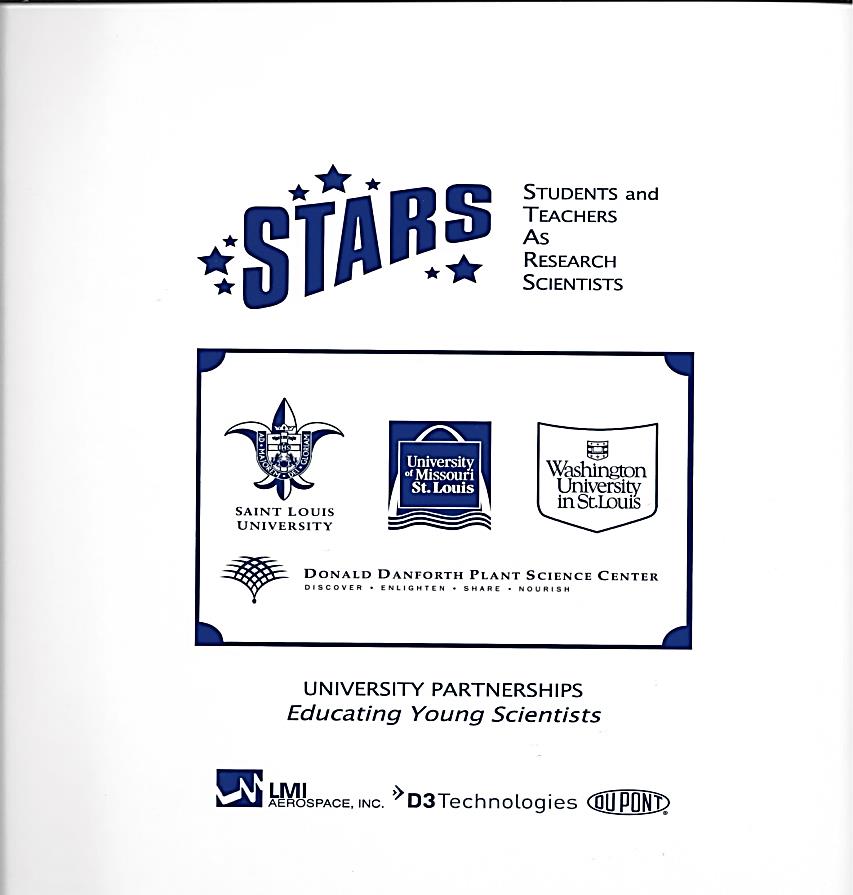 